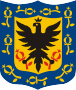 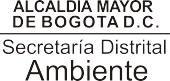 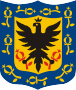 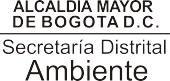 Secretaría Distrital de AmbienteSecretaría Distrital de AmbienteSecretaría Distrital de AmbienteSecretaría Distrital de AmbienteSecretaría Distrital de AmbienteSecretaría Distrital de AmbienteSecretaría Distrital de AmbienteSecretaría Distrital de AmbienteSecretaría Distrital de AmbienteSecretaría Distrital de AmbienteSecretaría Distrital de AmbienteSecretaría Distrital de AmbienteSecretaría Distrital de AmbienteSecretaría Distrital de AmbienteFORMATO DE REGISTRO ÚNICO DE NIVELES ESTÁTICO Y DINÁMICOFORMATO DE REGISTRO ÚNICO DE NIVELES ESTÁTICO Y DINÁMICOFORMATO DE REGISTRO ÚNICO DE NIVELES ESTÁTICO Y DINÁMICOFORMATO DE REGISTRO ÚNICO DE NIVELES ESTÁTICO Y DINÁMICOFORMATO DE REGISTRO ÚNICO DE NIVELES ESTÁTICO Y DINÁMICOFORMATO DE REGISTRO ÚNICO DE NIVELES ESTÁTICO Y DINÁMICOFORMATO DE REGISTRO ÚNICO DE NIVELES ESTÁTICO Y DINÁMICOFORMATO DE REGISTRO ÚNICO DE NIVELES ESTÁTICO Y DINÁMICOFORMATO DE REGISTRO ÚNICO DE NIVELES ESTÁTICO Y DINÁMICOFORMATO DE REGISTRO ÚNICO DE NIVELES ESTÁTICO Y DINÁMICOFORMATO DE REGISTRO ÚNICO DE NIVELES ESTÁTICO Y DINÁMICOFORMATO DE REGISTRO ÚNICO DE NIVELES ESTÁTICO Y DINÁMICOFORMATO DE REGISTRO ÚNICO DE NIVELES ESTÁTICO Y DINÁMICOFORMATO DE REGISTRO ÚNICO DE NIVELES ESTÁTICO Y DINÁMICOI.	Información generalI.	Información generalI.	Información generalI.	Información generalI.	Información generalI.	Información generalI.	Información generalI.	Información generalI.	Información generalI.	Información generalI.	Información generalI.	Información generalI.	Información generalI.	Información generalFecha de medición:Fecha de medición:Día	Día	Mes:	FebreroMes:	FebreroMes:	FebreroAño:	Año:	Año:	1. Código del pozo: 1. Código del pozo: 1. Código del pozo: 1. Código del pozo: 1. Código del pozo: 1. Código del pozo: 1. Código del pozo: 2. Expediente: 2. Expediente: 2. Expediente: 2. Expediente: 2. Expediente: 2. Expediente: 2. Expediente: 3. Nombre del pozo: 3. Nombre del pozo: 3. Nombre del pozo: 3. Nombre del pozo: 3. Nombre del pozo: 3. Nombre del pozo: 3. Nombre del pozo: 4. Medidor (Marca/Tipo): 4. Medidor (Marca/Tipo): 4. Medidor (Marca/Tipo): 4. Medidor (Marca/Tipo): 4. Medidor (Marca/Tipo): 4. Medidor (Marca/Tipo): 4. Medidor (Marca/Tipo): 5. Nombre del concesionario: 5. Nombre del concesionario: 5. Nombre del concesionario: 5. Nombre del concesionario: 5. Nombre del concesionario: 5. Nombre del concesionario: 5. Nombre del concesionario: 6. Número de medidor: 6. Número de medidor: 6. Número de medidor: 6. Número de medidor: 6. Número de medidor: 6. Número de medidor: 6. Número de medidor: 7. N° de Resolución de concesión: 7. N° de Resolución de concesión: 7. N° de Resolución de concesión: 7. N° de Resolución de concesión: 7. N° de Resolución de concesión: 7. N° de Resolución de concesión: 7. N° de Resolución de concesión: 8. Lectura inicial del medidor: 8. Lectura inicial del medidor: 8. Lectura inicial del medidor: 8. Lectura inicial del medidor: 8. Lectura inicial del medidor: 8. Lectura inicial del medidor: 8. Lectura inicial del medidor: 9. Dirección: 9. Dirección: 9. Dirección: 9. Dirección: 9. Dirección: 9. Dirección: 9. Dirección: 10. Teléfono: 10. Teléfono: 10. Teléfono: 10. Teléfono: 10. Teléfono: 10. Teléfono: 10. Teléfono: II.	Registro del Nivel EstáticoII.	Registro del Nivel EstáticoII.	Registro del Nivel EstáticoII.	Registro del Nivel EstáticoII.	Registro del Nivel EstáticoII.	Registro del Nivel EstáticoII.	Registro del Nivel EstáticoII.	Registro del Nivel EstáticoII.	Registro del Nivel EstáticoII.	Registro del Nivel EstáticoII.	Registro del Nivel EstáticoII.	Registro del Nivel EstáticoII.	Registro del Nivel EstáticoII.	Registro del Nivel Estático11. Tiempo de no extracción de aguas subterráneas en horas y minutos: 11. Tiempo de no extracción de aguas subterráneas en horas y minutos: 11. Tiempo de no extracción de aguas subterráneas en horas y minutos: 11. Tiempo de no extracción de aguas subterráneas en horas y minutos: 11. Tiempo de no extracción de aguas subterráneas en horas y minutos: 11. Tiempo de no extracción de aguas subterráneas en horas y minutos: 11. Tiempo de no extracción de aguas subterráneas en horas y minutos: 11. Tiempo de no extracción de aguas subterráneas en horas y minutos: 11. Tiempo de no extracción de aguas subterráneas en horas y minutos: 11. Tiempo de no extracción de aguas subterráneas en horas y minutos: 11. Tiempo de no extracción de aguas subterráneas en horas y minutos: 11. Tiempo de no extracción de aguas subterráneas en horas y minutos: 11. Tiempo de no extracción de aguas subterráneas en horas y minutos: 11. Tiempo de no extracción de aguas subterráneas en horas y minutos: 12. Diferencia entre placa de nivelación y punto de toma: 12. Diferencia entre placa de nivelación y punto de toma: 12. Diferencia entre placa de nivelación y punto de toma: 12. Diferencia entre placa de nivelación y punto de toma: 12. Diferencia entre placa de nivelación y punto de toma: 12. Diferencia entre placa de nivelación y punto de toma: 12. Diferencia entre placa de nivelación y punto de toma: 12. Diferencia entre placa de nivelación y punto de toma: 12. Diferencia entre placa de nivelación y punto de toma: 12. Diferencia entre placa de nivelación y punto de toma: 12. Diferencia entre placa de nivelación y punto de toma: 12. Diferencia entre placa de nivelación y punto de toma: 12. Diferencia entre placa de nivelación y punto de toma: 12. Diferencia entre placa de nivelación y punto de toma: 13. Fecha de Registro13. Fecha de Registro13. Fecha de Registro13. Fecha de Registro14. Hora de Registro14. Hora de Registro14. Hora de Registro14. Hora de Registro15. Intervalo (Minutos)15. Intervalo (Minutos)15. Intervalo (Minutos)15. Intervalo (Minutos)16. Profundidad (m)16. Profundidad (m)a)0000b)10101010c)20202020III. Registro del Nivel DinámicoIII. Registro del Nivel DinámicoIII. Registro del Nivel DinámicoIII. Registro del Nivel DinámicoIII. Registro del Nivel DinámicoIII. Registro del Nivel DinámicoIII. Registro del Nivel DinámicoIII. Registro del Nivel DinámicoIII. Registro del Nivel DinámicoIII. Registro del Nivel DinámicoIII. Registro del Nivel DinámicoIII. Registro del Nivel DinámicoIII. Registro del Nivel DinámicoIII. Registro del Nivel Dinámico17. Fecha de inicio del bombeo: 17. Fecha de inicio del bombeo: 17. Fecha de inicio del bombeo: 17. Fecha de inicio del bombeo: 17. Fecha de inicio del bombeo: 17. Fecha de inicio del bombeo: 17. Fecha de inicio del bombeo: 18. Hora de inicio del bombeo: 18. Hora de inicio del bombeo: 18. Hora de inicio del bombeo: 18. Hora de inicio del bombeo: 18. Hora de inicio del bombeo: 18. Hora de inicio del bombeo: 18. Hora de inicio del bombeo: 19. Método de aforo:19. Método de aforo:19. Método de aforo:Medidor volumétrico: Medidor volumétrico: Medidor volumétrico: Medidor volumétrico: Medidor volumétrico: Medidor volumétrico: Recipiente aforado:Recipiente aforado:Recipiente aforado:Recipiente aforado:Recipiente aforado:20. Sistema de explotación:20. Sistema de explotación:20. Sistema de explotación:Compresor:Compresor:Compresor:Bomba Electro-sumergible: Bomba Electro-sumergible: Bomba Electro-sumergible: Bomba Electro-sumergible: Bomba Electro-sumergible: Otro:Otro:Otro:21. Fecha de Registro21. Fecha de Registro21. Fecha de Registro22. Hora de Registro22. Hora de Registro22. Hora de Registro23. Intervalo (Minutos)23. Intervalo (Minutos)23. Intervalo (Minutos)23. Intervalo (Minutos)24. Caudal (LPS)24. Caudal (LPS)24. Caudal (LPS)25. Profundidad (m)a)2222b)5555c)10101010d)20202020e)30303030f)60606060g)90909090h)120120120120i)15015015015026. Observaciones26. Observaciones26. Observaciones26. Observaciones26. Observaciones26. Observaciones26. Observaciones26. Observaciones26. Observaciones26. Observaciones26. Observaciones26. Observaciones26. Observaciones26. ObservacionesNombre de la persona que realizó la medición:Nombre de la persona que realizó la medición:Nombre de la persona que realizó la medición:Nombre de la persona que realizó la medición:Nombre de la persona que realizó la medición:FirmaFirmaFirmaFirmaFirmaFirmaFirmaFirmaFirmaFirmaFirmaFirmaFirmaFirmaC.C. C.C. C.C. C.C. C.C. C.C. C.C. C.C. C.C. C.C. C.C. C.C. C.C. C.C. Profesión: Profesión: Profesión: Profesión: Profesión: Profesión: Profesión: Profesión: Profesión: Profesión: Profesión: Profesión: Profesión: Profesión: 